Консультация «Здоровый образ жизни педагогов ДОУ и его влияние на здоровье детей»     Один из главных показателей деятельности педагога, от которого зависятего профессиональные успехи и психологическое здоровье – это умениевладеть собой, держать себя в руках. Профессиональная деятельностьпедагога ДОУ характеризуется огромной нагрузкой на психоэмоциональнуюсферу.     Здоровый образ жизни, по мнению О.Н. Московченко – это образ жизни,основанный на принципах нравственности, защищающий отнеблагоприятных воздействий окружающей среды, позволяющий доглубокой старости сохранять нравственное, психическое и физическоездоровье.      Современному педагогу необходимо самому быть здоровым, сохранятьвысокую работоспособность и творческое долголетие, для того чтобы бытьконкурентоспособным на рынке труда. Проблема здоровьесбереженияпедагогов стоит очень остро. Только сформированная, здоровая личность,способная адекватно воспринимать самого себя и окружающих, личность сразвитой системой ценностей, которая умеет сознательно руководить своимидействиями и поступками, имеет право обучать других. Только деятельностьздорового педагога, который постоянно стремится к развитию, росту,профессиональной самореализации, будет эффективной.           В соответствии с современными представлениями, понятие здорового образа жизни включает в себя:Оптимальный двигательный режим. Жизнь современного человекахарактеризуется гиподинамией, недостаточной двигательнойактивностью. Особенно страдают от гиподинамии дошкольники ишкольники.Рациональное питание. Правильное рациональное питаниеобеспечивает нормальное течение процессов роста и развитияорганизма, и сохранение здоровья.Закаливание. Разумное, рациональное использование естественных силприроды приводит к тому, что человек делается закаленным, можетуспешно противостоять неблагоприятным факторам внешней среды.Личная гигиена.Положительные эмоции. Они являются составной частью здоровогообраза жизни. Для поддержания физического здоровья необходимопсихическое закаливание, суть которого – в радости к жизни.         Полноценное физическое и психическое здоровье педагога – это залогуспешного воспитания здорового ребенка, а это основа формированияличности. В дошкольном образовательном учреждении, как и в любом другом,необходимо создание условий для здоровьесбережения педагогов впрофессиональной деятельности.          Таким образом, в ДОУ необходимо создавать условия, способствующиеулучшению состояния здоровья педагогов и помогать им в осознанииценности собственного здоровья. Целенаправленная работа поздоровьесбережению педагогов будет способствовать не толькоэффективности профессиональной деятельности воспитателя, но и позволитукрепить и сохранить здоровье детей – дошкольников, чем и обуславливаетсяактуальность проблемы здорового образа жизни в дошкольных учреждениях.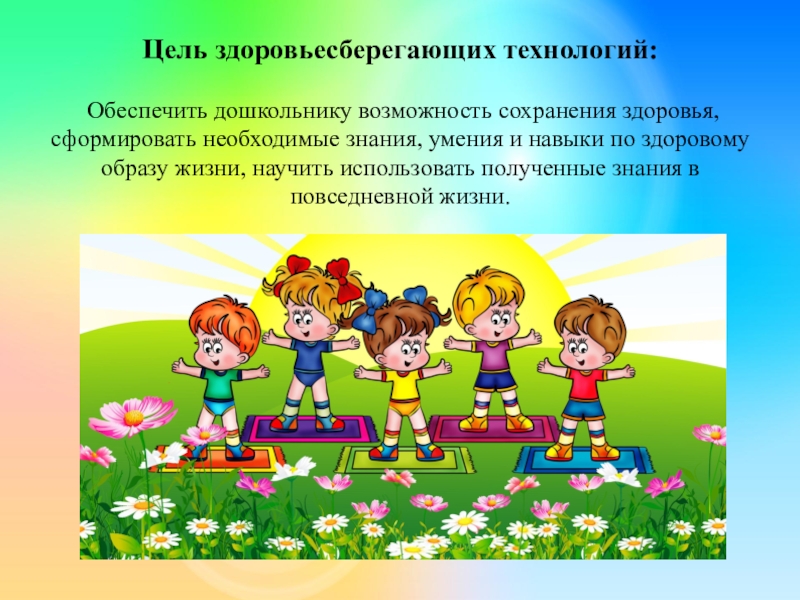 